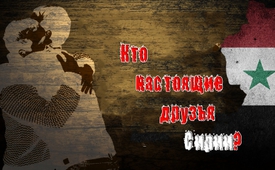 Кто настоящие друзья Сирии?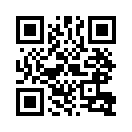 «Друзья Сирии» – это союз нескольких государств НАТО и некоторых государств Персидского залива. Но кого называют настоящим другом? Соответствуют ли самопровозглашенные «друзья Сирии» критериям, которые определяют друга, или они преследуют другие цели? И какие государства являются настоящими друзьями Сирии, играющими незаменимую роль в восстановлении страны, которая в значительной степени разрушена?Кого называют настоящим другом? 
Друг – это тот, кто любит меня без каких-либо предварительных условий с моей стороны. Он помогает, когда я в беде. Он хочет, чтобы у моей семьи было всё хорошо, не наносит ей вреда и не делает раскола между мной и семьёй. Он со мной даже тогда, когда другие отворачиваются и необоснованно клевещут на меня.
«Друзьями Сирии» называет себя союз стран НАТО, в том числе США, Великобритания, Франция, Турция, Германия и некоторые государства Персидского залива. Но соответствуют ли самопровозглашенные «друзья Сирии» критериям, которые определяют друга, и каковы цели, которые они преследуют?
Союз «Друзья Сирии» был основан в 2012 году с целью смены режима в Сирии и свержения Башара Асада. Поэтому исламские повстанцы были хорошо оснащены оружием и военной техникой для борьбы с сирийской армией. Результатом стало разрушение большей части Сирии и массовое бегство сирийского народа.
Возникает законный вопрос: так ли ведут себя настоящие друзья? 
Самый важный человек в стране, избранный народом, должен быть ликвидирован во что бы то ни стало, даже если будет разрушена вся страна?! Это выглядит так, как если бы мой лучший друг захотел, чтобы меня оставил мой любимый супруг, позволив для этой цели штурмовать мой дом. При этом была бы уничтожена наша мебель и к тому же изгнаны из дома наши дети. И всё это под предлогом, что у него, якобы, лишь добрые намерения и он желает нам только лучшего! Поистине странный «хороший друг».
Но у Сирии есть и настоящие друзья. С тех пор как сирийская армия успешно оттеснила боевиков исламского государства (ИГИЛ), в отвоёванных районах, к счастью, началось восстановление. При этом помогают именно те страны, которые поддержали Сирию в борьбе с терроризмом. Россия, Иран и Китай играют ведущую роль в восстановлении. 
С другой стороны, так называемые «друзья Сирии» в кулуарах последней Генеральной Ассамблеи ООН в сентябре 2017 года дали понять, что будут участвовать в процессе восстановления Сирии, только если глава сирийского правительства Асад будет свергнут или отозван. И это не смотря на большую популярность Асада в собственной стране.
Тем не менее, восстановление в Сирии идёт и без помощи самопровозглашенных «друзей Сирии». С начала этого года около 500 000 сирийцев вернулись в свои прежние места жительства, особенно в районы Алеппо, Хомса и Дамаска, где гарантировано безопасное возвращение.
К счастью, заметны и признаки экономического подъёма. В Дамаске в конце августа 2017 года состоялась 59-я Международная ярмарка, открывавшая свои двери в последний раз до войны в 2010 году и известная как старейшая торговая ярмарка в арабском мире. В этом году ярмарка проходила под лозунгом «Сирия живет» и была впечатляющим знаком надежды и нового начала после шестилетней паузы, вызванной войной. Мероприятие побило новый рекорд, приняв 2,2 миллиона (!) посетителей! В то время как в 2010 году в ярмарке участвовало около 600 компаний, в этот раз только из Сирии было 1562 участника, и кроме того 42 – из других зарубежных стран!
Тамер Джаги, организатор ярмарки, призвал европейские государства, и особенно Германию, принять участие в восстановлении Сирии. Тамер Джаги сказал следующее: «Ситуация в Сирии сравнима с ситуацией в Германии после Второй мировой войны. Германия - хороший пример того, как возможно такое восстановление».
Многие немецкие компании были заинтересованы в совместной работе с Сирией. Однако их сдерживают наложенные санкции и отсутствие поддержки со стороны федерального правительства. Кроме того, для правительства Германии, которое также является одним из самозваных «друзей Сирии», для начала восстановления решающим является не конец насилия в Сирии, но конец правления Асада.
Поэтому возникает вопрос, действительно ли «друзья Сирии» являются друзьями сирийского народа, или скорее друзьями своей собственной власти и своих экономических интересов?от imf./sif./jj./mol.Источники:https://deutsch.rt.com/der-nahe-osten/57619-wiederaufbau-in-syrien-westen-lehnt-beteiligung-ab/
http://www.epochtimes.de/politik/welt/westen-lehnt-hilfe-fuer-wiederaufbau-syriens-ab-nicht-das-ende-der-gewalt-sondern-regime-change-am-wichtigsten-a2224376.html
https://deutsche-wirtschafts-nachrichten.de/2017/08/28/syrien-internationale-messe-als-auftakt-fuer-den-wiederaufbau/?ls=ap
https://deutsch.rt.com/der-nahe-osten/53593-friedensmacht-russland-fluechtlinge-in-syrien-kehren-zurueck/Может быть вас тоже интересует:#OON - Организация Объединённых Наций - www.kla.tv/OONKla.TV – Другие новости ... свободные – независимые – без цензуры ...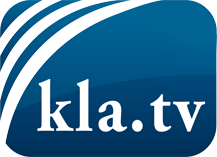 О чем СМИ не должны молчать ...Мало слышанное от народа, для народа...регулярные новости на www.kla.tv/ruОставайтесь с нами!Бесплатную рассылку новостей по электронной почте
Вы можете получить по ссылке www.kla.tv/abo-ruИнструкция по безопасности:Несогласные голоса, к сожалению, все снова подвергаются цензуре и подавлению. До тех пор, пока мы не будем сообщать в соответствии с интересами и идеологией системной прессы, мы всегда должны ожидать, что будут искать предлоги, чтобы заблокировать или навредить Kla.TV.Поэтому объединитесь сегодня в сеть независимо от интернета!
Нажмите здесь: www.kla.tv/vernetzung&lang=ruЛицензия:    Creative Commons License с указанием названия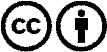 Распространение и переработка желательно с указанием названия! При этом материал не может быть представлен вне контекста. Учреждения, финансируемые за счет государственных средств, не могут пользоваться ими без консультации. Нарушения могут преследоваться по закону.